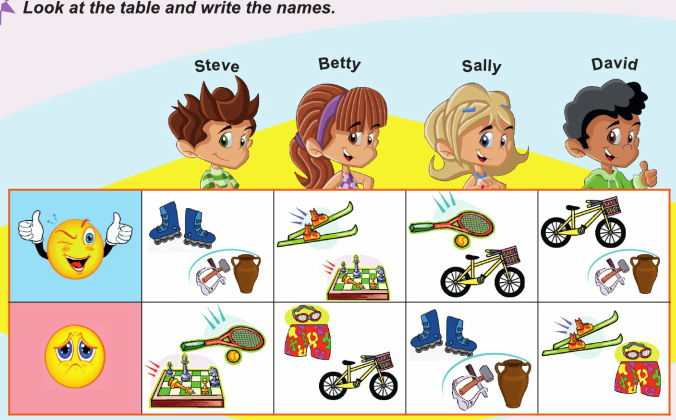 ____________________________ 1. I can skate but I can’t play tennis.____________________________ 2.I can’t swim but I can ride a bike.____________________________ 3. I can play tennis but I can’t sculpt.____________________________ 4. I can skii but I can’t swim.____________________________ 5. I can do sculpting but I can’t play tennis.____________________________ 6. I can’t skate but I can ride a bike.____________________________ 7. I can play chess but I can’t ride a bike.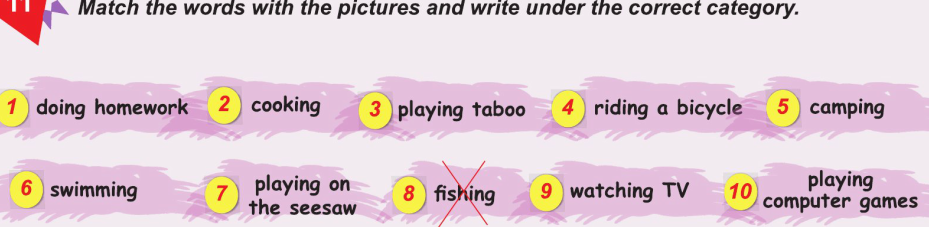 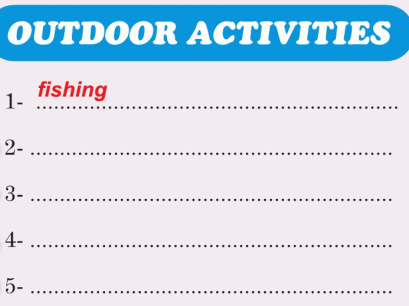 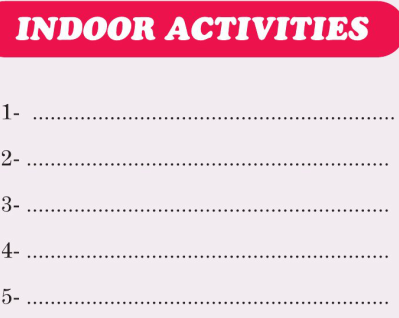 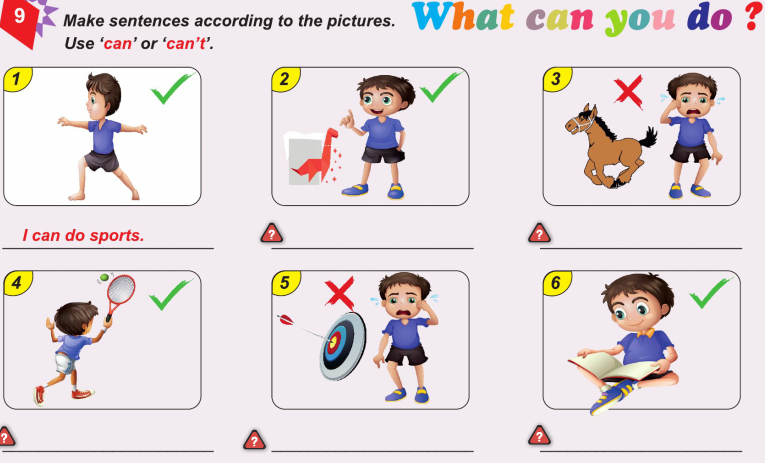 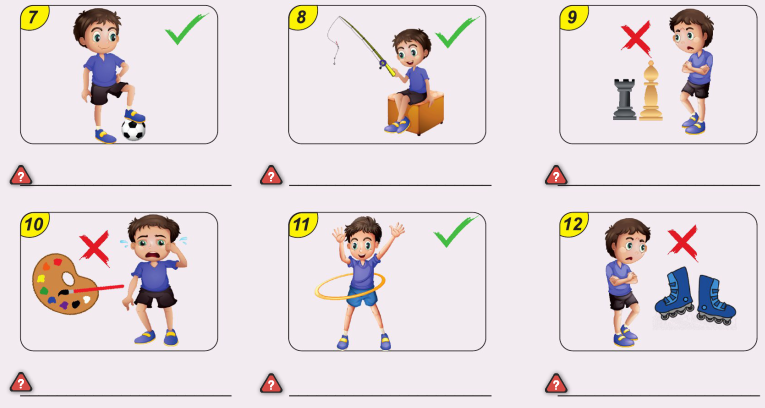 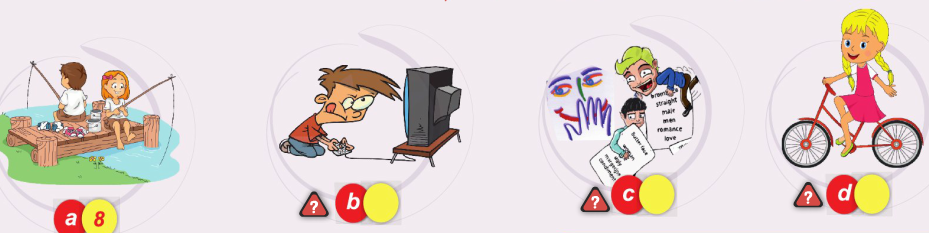 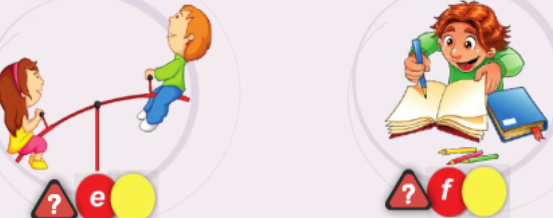 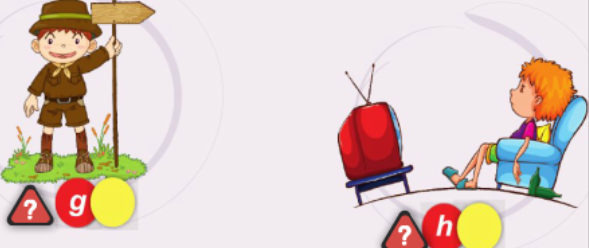 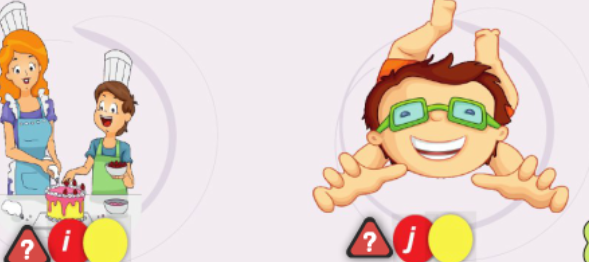 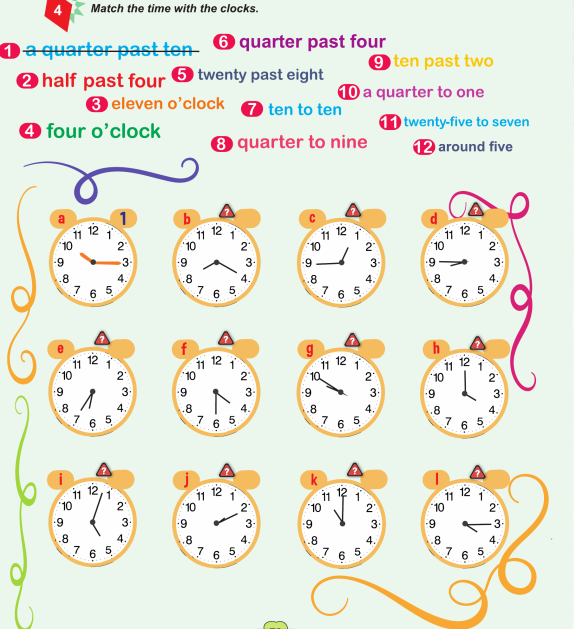 a.10.15=It is _1_       b.08.20=It is _____   c.12.45=It is_____   d.08.45=It is______ e.06.35=It is____       f.04.30=It is _____   g.09.50=It is_____   h.04.00=It is______   i. 05.00=It is____       j.02.10=It is _____   k.11.00=It is_____    l.04.15=It is ______